Unit 7 Lesson 12: Interpreting Points on a Coordinate Plane1 Unlabeled Points (Warm up)Student Task StatementLabel each point on the coordinate plane with the appropriate letter and ordered pair.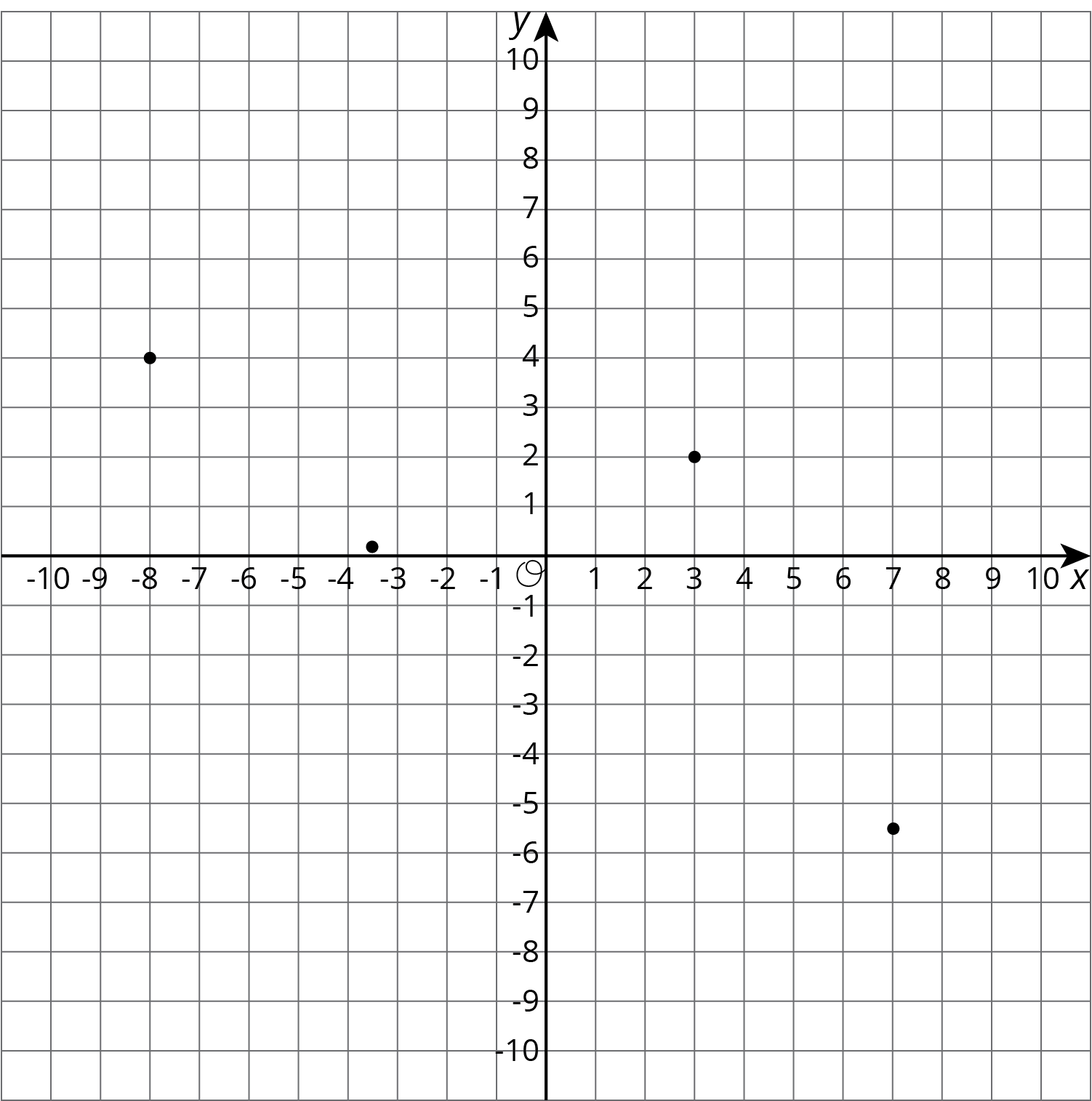 2 Account BalanceStudent Task StatementThe graph shows the balance in a bank account over a period of 14 days. The axis labeled  represents account balance in dollars. The axis labeled  represents the day.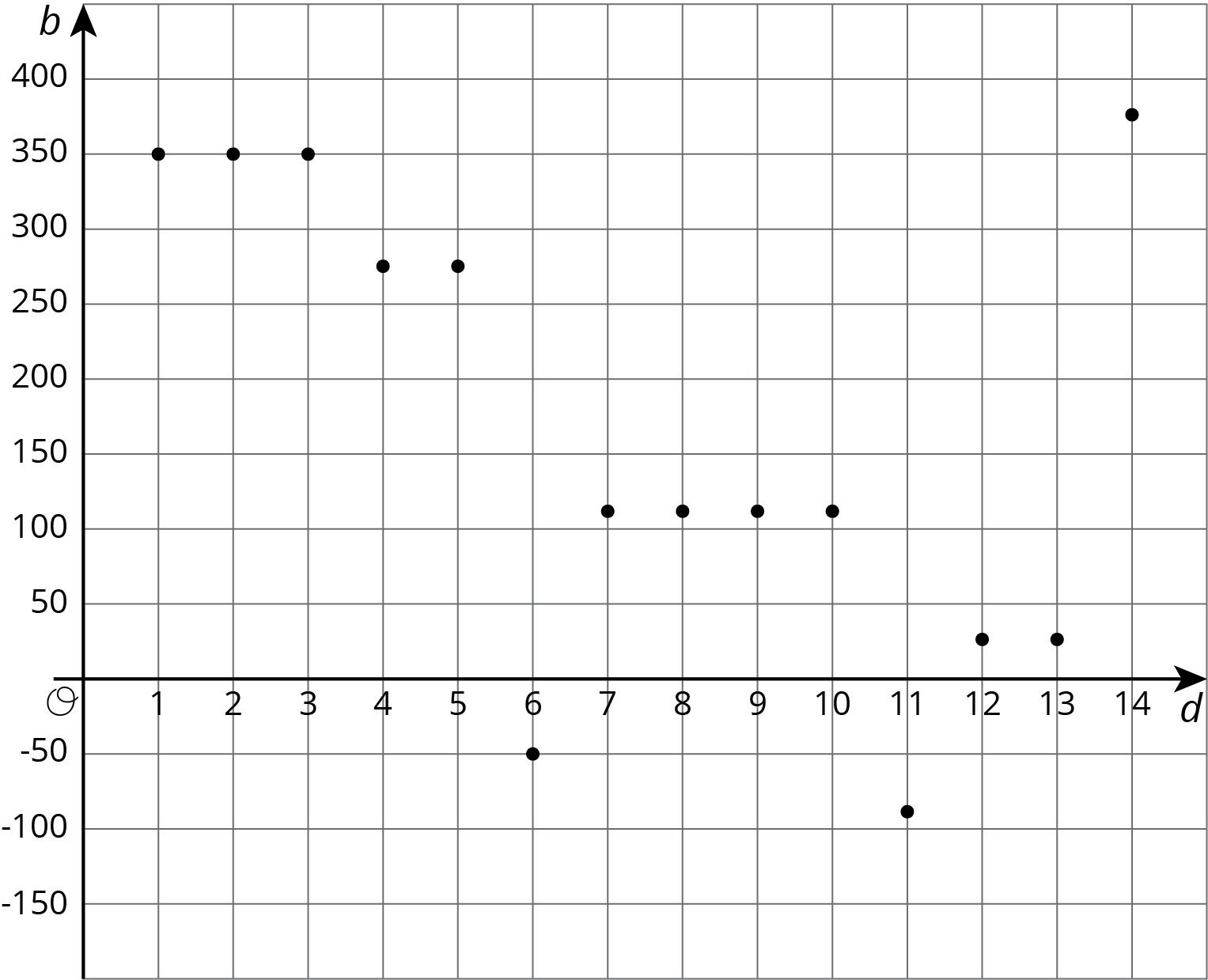 Estimate the greatest account balance. On which day did it occur?Estimate the least account balance. On which day did it occur?What does the point  tell you about the account balance?How can we interpret  in the context?3 High and Low TemperaturesStudent Task StatementThe coordinate plane shows the high and low temperatures in Nome, Alaska over a period of 8 days. The axis labeled  represents temperatures in degrees Fahrenheit. The axis labeled  represents the day.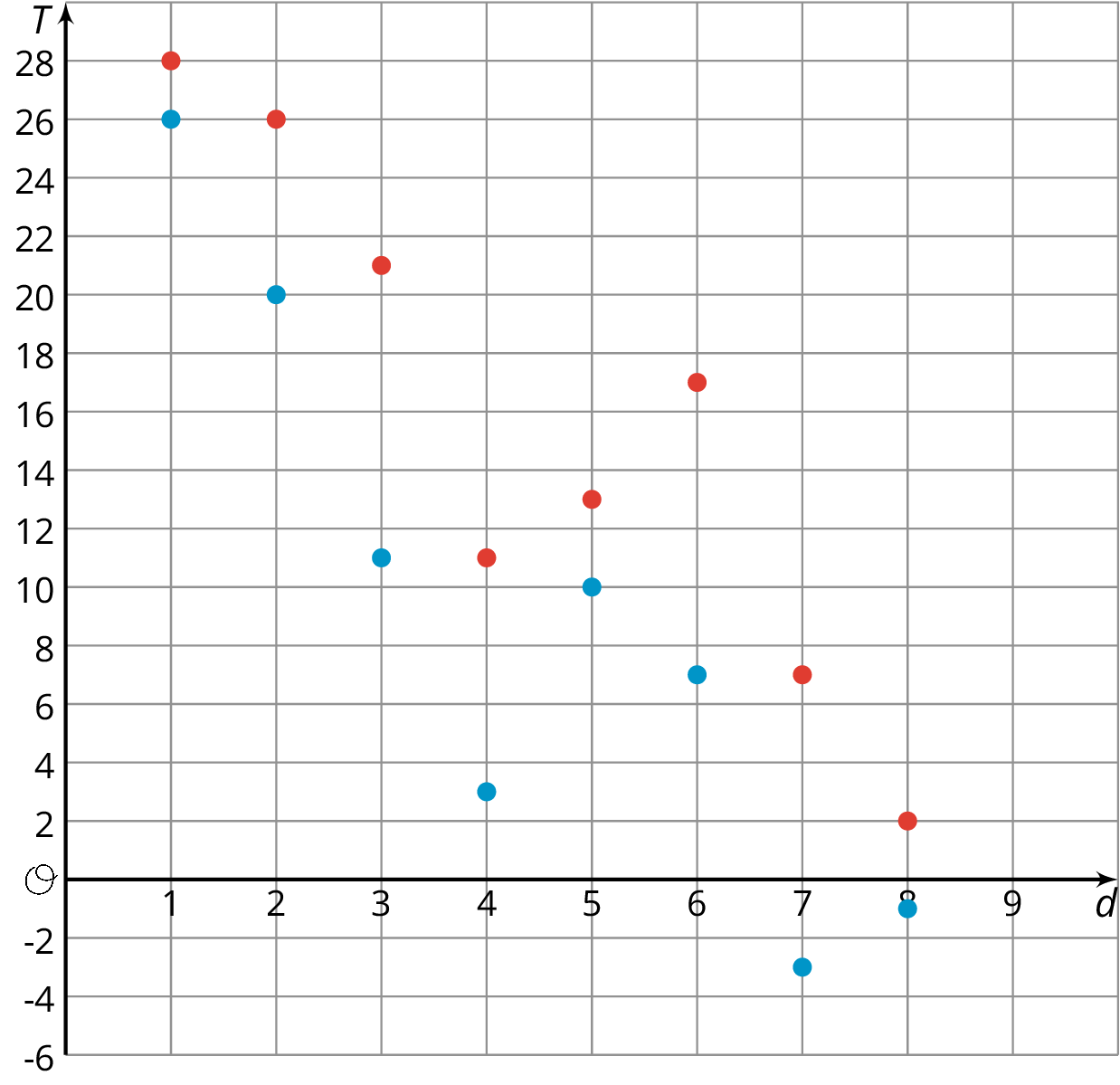 What was the warmest high temperature?What was the coldest high temperature?Write an inequality to compare the warmest and coldest high temperatures.What was the coldest low temperature?What was the warmest low temperature?Write an inequality to compare the warmest and coldest low temperatures.On which day(s) did the largest difference between the high and low temperatures occur? Write down this difference.On which day(s) did the smallest difference between the high and low temperatures occur? Write down this difference.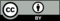 © CC BY Open Up Resources. Adaptations CC BY IM.